12 марта125 лет со дня рожденияВацлава Нижинского (1889—1950)выдающегося российского танцовщика и хореографа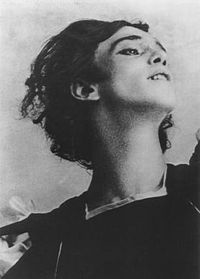 Вацлав Фомич Нижинский (12 марта 1889, Киев, Российская империя — 8 или 11 апреля 1950, Лондон, Великобритания) — русский танцовщик и хореограф польского происхождения, революционер и новатор танца. Один из ведущих участников Русского балета Дягилева. Брат танцовщицы Брониславы Нижинской. Хореограф балетов "Весна священная", "Послеполуденный отдых фавна", "Игры" и "Тиль Уленшпигель".С 1913 — в эмиграции: ведущий танцовщик и балетмейстер труппы "Русский балет Дягилева".Родился в семье польских танцовщиков, крещен в католичестве. После развода родителей с матерью, братом и сестрой основались в Петербурге. Учился в Петербургской балетной школе, где быстро обратил на себя внимание педагога Н. Легата.С 1906 по январь 1911 года Нижинский выступал в Мариинском театре.Почти сразу по окончании училища Нижинский приглашен С. П. Дягилевым для участия в балетном сезоне 1909, где снискал огромный успех. За способность к высоким прыжкам и длительной элевации его назвали человеком-птицей, вторым Вестрисом.В Париже танцевал репертуар, опробованный на сцене Мариинского театра, ("Павильон Армиды", 1907; "Шопениана или Сильфиды", 1907; "Египетские ночи, или Клеопатра", 1909; "Жизель", 1910; "Лебединое озеро", 1911), а также дивертисмент "Пир" на музыку русских композиторов, 1909; и партии в новых балетах Фокина, "Карнавал" Шумана, 1910; "Шехеразада" Н. А. Римского-Корсакова, 1910; "Ориенталии" А. Глазунова, 1910; "Видение розы" К. М. Вебера, 1911, в котором поразил парижскую публику фантастическим прыжком в окно; "Петрушка" И. Ф. Стравинского, 1911; "Голубой бог" Р. Гана, 1912; "Дафнис и Хлоя" М. Равеля, 1912.